В целях установления порядка награждения наградами и присвоения почетного звания за заслуги в развитии и повышении экономического и духовного потенциала города Зеленогорска, в соответствии с Федеральным законом от 06.10.2003          № 131-ФЗ «Об общих принципах организации местного самоуправления в Российской Федерации», на основании Устава города Совет депутатов ЗАТО г. Зеленогорска РЕШИЛ:Утвердить Положение о наградах города Зеленогорска согласно приложению к настоящему решению.Признать утратившими силу следующие решения Совета депутатов ЗАТО г. Зеленогорска:	– от 17.12.2015 № 16-105р «Об утверждении Положения о наградах и Почетных званиях города Зеленогорска»; – от 25.10.2018 № 3-15р «О внесении изменений в решение Совета депутатов ЗАТО г. Зеленогорска от 17.12.2015 № 16-105р «Об утверждении Положения о наградах и Почетных званиях города Зеленогорска».Настоящее решение вступает в силу в день, следующий за днем его опубликования в газете «Панорама». Контроль за выполнением настоящего решения возложить на постоянную комиссию по местному самоуправлению и социальной политике.Приложениек решению Совета депутатовЗАТО г. Зеленогорска                                                                                         от 26.08.2021 № 30-126рПоложение о наградах города ЗеленогорскаОбщие положенияНастоящим положением определяются порядок и основания награждения наградами города Зеленогорска, предусмотренными Уставом города Зеленогорска Красноярского края.Физические лица награждаются следующими наградами: знаком отличия «За заслуги перед городом»; Почетным званием «Почетный гражданин города Зеленогорска».Юридические лица награждаются знаком отличия «За вклад в развитие города».Физические и юридические лица, награжденные ранее наградами города Зеленогорска, повторно такими же наградами не награждаются.Предложения о присвоении наград города Зеленогорска, поступившие от физических и юридических лиц, выдвинувших свои кандидатуры, не рассматриваются.Основания для награждения знаками отличия и присвоения Почетного звания «Почетный гражданин города Зеленогорска»Знаком отличия «За заслуги перед городом» награждаются физические лица за следующие заслуги:за высокие достижения в труде на благо жителей города Зеленогорска; активное участие в общественной жизни города Зеленогорска, предприятий, организаций и учреждений; осуществление целенаправленной деятельности, ориентированной на создание условий для развития духовности детей и молодежи, оказывающей им помощь в жизненном самоопределении, нравственном, гражданском и профессиональном становлении;за осуществление деятельности, способствующей улучшению социально-экономической ситуации в городе Зеленогорске, в том числе за благотворительную деятельность, направленную на развитие образования, культуры и спорта в городе Зеленогорске; за осуществление многолетней деятельности, способствующей интеллектуальному, физическому, культурному, нравственному развитию жителей города Зеленогорска, воспитанию патриотизма;за активное участие в спасении людей, имущества в период стихийных бедствий и чрезвычайных ситуаций, при охране общественного порядка.Знаком отличия «За вклад в развитие города» награждаются юридические лица за достижения:в развитии экономики города Зеленогорска, в решении проблем занятости, в повышении благосостояния жителей города Зеленогорска, в улучшении экологической ситуации;в экономической деятельности, удовлетворении нужд жителей города Зеленогорска;– в улучшении физического и нравственного здоровья, в повышении образовательного, культурного, политического уровня жителей города Зеленогорска;– в обеспечении безопасности жителей города Зеленогорска, в улучшении криминогенной ситуации в городе Зеленогорске.Почетное звание «Почетный гражданин города Зеленогорска» является высшей формой поощрения физических лиц города Зеленогорска. Почетное звание «Почетный гражданин города Зеленогорска» присваивается физическим лицам, награжденным ранее знаком отличия «За заслуги перед городом», за выдающиеся личные заслуги по развитию экономики, производства, науки, техники, культуры, искусства, образования, здравоохранения, спорта, охраны окружающей среды, обеспечению экологической безопасности, законности, правопорядка и общественной безопасности, благотворительной, государственной, муниципальной и иной деятельности, способствующей повышению авторитета и престижа города Зеленогорска.Порядок выдвижения кандидатов на представление к награждению знаками отличия и присвоению Почетного звания «Почетный гражданин города Зеленогорска» Представления к награждению знаками отличия и присвоению Почетного звания «Почетный гражданин города Зеленогорска» осуществляется путем направления ходатайств в Совет депутатов ЗАТО г. Зеленогорска не позднее 15 апреля года, в котором планируется награждение.Председатель Совета депутатов ЗАТО г. Зеленогорска в течение 5 рабочих дней со дня регистрации ходатайств о награждении знаками отличия и присвоении Почетного звания «Почетный гражданин города Зеленогорска» направляет их для предварительного рассмотрения в общественную комиссию по рассмотрению ходатайств о награждении наградами и присвоении Почетных званий (далее – общественная комиссия).Ходатайства направляются:   		– предприятиями, организациями и учреждениями;– постоянными комиссиями Совета депутатов ЗАТО г. Зеленогорска.К ходатайству прилагаются:Для физических лиц:– данные о лицах, представляемых к награждению, по форме наградного листа согласно приложению к настоящему положению; согласие на обработку персональных данных, оформленное в соответствии с требованиями Федерального закона от 27.07.2006 № 152-ФЗ «О персональных данных»;– фотография в цветном или черно-белом изображении в электронном виде разрешением не менее 600 пикселей. Для юридических лиц: выписка из Единого государственного реестра юридических лиц, выданная не ранее чем за 6 месяцев до дня подачи ходатайства;	  – историческая справка о юридическом лице; статистические данные о достижениях юридического лица. Предварительное рассмотрение документов осуществляется общественной комиссией по представлению председателя Совета депутатов ЗАТО г. Зеленогорска.Положение об общественной комиссии и ее персональный состав утверждаются решением Совета депутатов ЗАТО г. Зеленогорска.Общественная комиссия до 15 мая года, в котором планируется награждение, рассматривает представленные документы, принимает решение, содержащее рекомендации по представлению к награждению знаками отличия, присвоению Почетного звания «Почетный гражданин города Зеленогорска» и направляет документы с протоколом заседания комиссии в Совет депутатов ЗАТО г. Зеленогорска для рассмотрения на совместном заседании постоянных комиссий Совета депутатов ЗАТО г. Зеленогорска (далее – совместное заседание постоянных комиссий).На основании решения совместного заседания постоянных комиссий председатель Совета депутатов ЗАТО г. Зеленогорска оформляет и вносит в срок не позднее 15 июля года, в котором планируется награждение, проекты решений Совета депутатов ЗАТО г. Зеленогорска о награждении знаками отличия, о присвоении Почетного звания «Почетный гражданин города Зеленогорска» на рассмотрение Совета депутатов ЗАТО г. Зеленогорска.Решения о награждении знаками отличия, о присвоении Почетного звания «Почетный гражданин города Зеленогорска» принимаются Советом депутатов ЗАТО г. Зеленогорска в соответствии с Регламентом работы Совета депутатов ЗАТО г. Зеленогорска.После принятия решений Совета депутатов ЗАТО г. Зеленогорска о награждении знаками отличия, о присвоении Почетного звания «Почетный гражданин города Зеленогорска» либо об отклонении ходатайств о награждении знаками отличия, о присвоении Почетного звания «Почетный гражданин города Зеленогорска» Совет депутатов ЗАТО г. Зеленогорска уведомляет инициаторов ходатайств о принятых решениях в письменном виде в течение 7 рабочих дней со дня принятия решений.Информирование жителей города Зеленогорска о награждениизнаками отличия  и присвоении Почетного звания «Почетный гражданин города Зеленогорска»Решения о награждении знаками отличия, о присвоении Почетного звания «Почетный гражданин города Зеленогорска» доводятся до всеобщего сведения через муниципальные средства массовой информации. Общий отдел Администрации ЗАТО г. Зеленогорска (далее – общий отдел) в течение 10 рабочих дней  со дня  принятия решений о награждении знаками отличия, о присвоении Почетного звания «Почетный гражданин города Зеленогорска» подготавливает информацию  в электронном виде о лицах, награжденных знаками отличия, о гражданах, удостоенных Почетного звания «Почетный гражданин города Зеленогорска», и вместе с фотографиями граждан передает их в Муниципальное казенное учреждение «Центр муниципальных закупок, поддержки предпринимательства и обеспечения деятельности органов местного самоуправления г. Зеленогорска» (далее –  МКУ «Центр закупок, предпринимательства и обеспечения деятельности ОМС»)  для размещения на официальном сайте Администрации ЗАТО г. Зеленогорска www.zeladmin.ru в информационно-телекоммуникационной сети «Интернет».В течение 10 рабочих дней со дня принятия решения о присвоении Почетного звания «Почетный гражданин города Зеленогорска» заверенная копия решения о присвоении Почетного звания «Почетный гражданин города Зеленогорска» с имеющимися документами и фотографией гражданина в электронном виде направляются общим отделом в Муниципальное казенное учреждение «Муниципальный архив г. Зеленогорска» (далее – МКУ «Архив»).Фамилии, имена, отчества (последние – при наличии), краткая биографическая справка физических лиц, удостоенных Почетного звания «Почетный гражданин города Зеленогорска», а также их фотографии заносятся МКУ «Архив» в книгу «Почетные граждане города Зеленогорска», которая хранится в МКУ «Архив».В течение 10 рабочих дней со дня принятия решения о присвоении Почетного звания «Почетный гражданин города Зеленогорска» заверенная копия решения и фотография гражданина в электронном виде направляются общим отделом в Отдел городского хозяйства Администрации ЗАТО г. Зеленогорска для размещения в течение двух месяцев со дня принятия указанного решения портрета гражданина, удостоенного Почетного звания «Почетный гражданин города Зеленогорска», на Доске Почетных граждан.Образовательные организации, учреждения культуры, иные организации, действующие на территории города Зеленогорска, могут осуществлять мероприятия, направленные на популяризацию информации о гражданах и юридических лицах, награжденных знаками отличия, и о гражданах, которым присвоено Почетное звание «Почетный гражданин города Зеленогорска».Порядок вручения наград города ЗеленогорскаФизическим лицам, награжденным знаком отличия «За заслуги перед городом», вручаются знак отличия и удостоверение.Физическим лицам, удостоенным Почетного звания «Почетный гражданин города Зеленогорска», вручаются лента, нагрудный знак и удостоверение.Юридическим лицам, награжденным знаком отличия «За вклад в развитие города», вручается знак отличия.Знаки отличия, нагрудный знак «Почетный гражданин города Зеленогорска», ленты и удостоверения вручаются награжденным лицам Главой ЗАТО г. Зеленогорска в торжественной обстановке в присутствии представителей общественности во время празднования Дня города Зеленогорска. Общий отдел подготавливает к вручению знаки отличия, нагрудный знак, ленту, удостоверения и согласовывает дату и время торжественного вручения с Главой ЗАТО г. Зеленогорска, уведомляет посредством телефонной связи граждан и юридических лиц о дате, времени и месте вручения им наград.Учет и хранение удостоверений, знаков отличий, нагрудных знаков и лент осуществляет комендант Администрации ЗАТО г. Зеленогорска.Удостоверения о награждении знаком отличия «За заслуги перед городом» и о присвоении Почетного звания «Почетный гражданин города Зеленогорска» подписывает Глава ЗАТО г. Зеленогорска, его подпись заверяется печатью Главы ЗАТО г. Зеленогорска. В случае его временного отсутствия (отпуск, командировка, временная нетрудоспособность) удостоверения подписывает заместитель Главы ЗАТО г. Зеленогорска, временно исполняющий полномочия Главы ЗАТО г. Зеленогорска, в соответствии с Уставом города Зеленогорска.В случае потери наград города и удостоверений к ним дубликаты памятной ленты, нагрудного знака и знаков отличия не выдаются. Дубликаты удостоверений выдаются общим отделом по заявлениям лиц, удостоенных наград города, поданным на имя Главы ЗАТО г. Зеленогорска, в течение 30 календарных дней со дня регистрации данного заявления.Статус лиц, награжденных знаками отличия, и лиц, удостоенных Почетного звания «Почетный гражданин города Зеленогорска»Физические лица, награжденные знаком отличия «За заслуги перед городом», удостоенные Почетного звания «Почетный гражданин города Зеленогорска», обладают правом ношения соответствующего знака отличия и нагрудного знака.Физические лица, удостоенные Почетного звания «Почетный гражданин города Зеленогорска», имеют право публичного пользования этим званием.Лица, награжденные знаками отличия и удостоенные Почетного звания «Почетный гражданин города Зеленогорска», имеют право:– участвовать в заседаниях органов местного самоуправления города Зеленогорска и мероприятиях города Зеленогорска, проводимых по случаю государственных, краевых и городских праздников;– быть безотлагательно принятыми Главой ЗАТО г. Зеленогорска, должностными лицами Администрации ЗАТО г. Зеленогорска и ее структурных подразделений, депутатами Совета депутатов ЗАТО г. Зеленогорска, должностными лицами муниципальных учреждений и предприятий города Зеленогорска;– на первоочередное обслуживание в муниципальных учреждениях образования, культуры и спорта, расположенных на территории города Зеленогорска.Гарантии при осуществлении погребения физических лиц, удостоенных Почетного звания «Почетный гражданин города Зеленогорска»В случае смерти физического лица, удостоенного Почетного звания «Почетный гражданин города Зеленогорска», и захоронении его на аллее Почета, расположенной на кладбище города Зеленогорска, на его могиле осуществляется установка надгробного памятника за счет средств местного бюджета. Порядок организации работ, связанных с установкой надгробного памятника, сооружаемого на могиле умершего физического лица, удостоенного Почетного звания «Почетный гражданин города Зеленогорска» и захороненного на аллее Почета, расположенной на кладбище города Зеленогорска, утверждается постановлением Администрации ЗАТО г. Зеленогорска. При получении информации от родственников лица, удостоенного Почетного звания «Почетный гражданин города Зеленогорска», о смерти такого лица общий отдел готовит некролог, доводит его до всеобщего сведения через муниципальные средства массовой информации в течение 3 рабочих дней со дня получения данной информации.Информацию о дате смерти лица, удостоенного Почетного звания «Почетный гражданин города Зеленогорска», общий отдел в течение одного рабочего дня со дня получения данной информации направляет в МКУ «Центр предпринимательства и обеспечения деятельности ОМС» для размещения на официальном сайте Администрации ЗАТО г. Зеленогорска www.zeladmin.ru в информационно-телекоммуникационной сети «Интернет».Комендант Администрации ЗАТО г. Зеленогорска в течение одного рабочего дня со дня поступления информации о смерти Почетного гражданина города Зеленогорска размещает некролог на информационном стенде в холле здания Администрации ЗАТО г. Зеленогорска и цветы возле информационного стенда.Отдел городского хозяйства Администрации ЗАТО г. Зеленогорска в течение одного рабочего дня со дня поступления информации о смерти Почетного гражданина города Зеленогорска готовит распоряжение Администрации ЗАТО г. Зеленогорска о захоронении Почетного гражданина города Зеленогорска на аллее Почета, расположенной на кладбище города Зеленогорска.Форма наградного листа и описание атрибутов наград	Форма наградного листа, описание и изображение удостоверений, знаков отличия, нагрудного знака, ленты содержатся в приложениях № 1 – 7 к настоящему положению.Приложение № 1к Положению о наградах города ЗеленогорскаНАГРАДНОЙ ЛИСТ________________________________________________________________________________(знак отличия «За заслуги перед городом», знак отличия «За вклад в развитие города»,Почетное звание «Почетный гражданин города Зеленогорска»)1.Фамилия_________________________________________________________________имя, отчество (последнее – при наличии),  ___________________________________________2. Должность, место работы _________________________________________________(наименование организации)________________________________________________________________________________________________________________________________________________________________________________________________________________________________________________3. Пол _______________ 4. Дата рождения _____________________________________5. Место рождения _________________________________________________________________________________________________________________________________________(республика, край, область, округ, город, район, поселок, село, деревня)6. Образование ____________________________________________________________________________________________________________________________________________(специальность или направление подготовки, наименование образовательной организации, год окончания)7.Ученая степень, ученое звание______________________________________________8. Какими государственными, ведомственными и наградами Красноярского краянагражден (а) и даты награждений________________________________________________________________________________________________________________________________________________________________________________________________________________________________________________________________________________________________________________________________9. Домашний адрес, номер  телефона __________________________________________________________________________________________________________________________10. Общий стаж работы _________ Стаж работы в отрасли _______________________Стаж работы в данном коллективе ____________________________________________11. Трудовая деятельность (включая обучение в профессиональных образовательных организациях и образовательных организациях высшего образования, военную службу)	Сведения в пунктах 1 - 11 соответствуют данным трудовой книжки о трудовой деятельности, оформленным в установленном законодательством порядке.______________________________________________________________________                  (должность, подпись, фамилия, инициалы) М.П.12. Характеристика с указанием конкретных достижений и заслуг ________________________________________________________________________________________________________________________________________________________________К награждению рекомендован  _______________________________________________________________________________________________________________________________________________________________________________________________________________ (ФИО/ наименование организации)Инициатор представления к награждению________________________________                 (подпись)                               ________________________________      (фамилия и инициалы)       Приложение № 2к Положению о наградах города ЗеленогорскаОписание удостоверения к знаку отличия «За заслуги перед городом»	Удостоверение к знаку отличия «За заслуги перед городом» (далее –удостоверение) представляет собой двухстраничную книжку, наклеенную на плотное складывающееся пополам основание, обтянутое искусственной кожей с текстурной поверхностью бордового цвета. Размеры сложенного удостоверения – 70 мм x 105 мм, в развернутом виде – 70 мм x 210 мм.На лицевой внешней стороне удостоверения имеется изображение герба города Зеленогорска, ниже надпись в две строки «УДОСТОВЕРЕНИЕ «ЗА ЗАСЛУГИ ПЕРЕД ГОРОДОМ», выполненная блинтовым тиснением. Высота шрифта не более 5 мм.Внутренняя часть удостоверения состоит из двух вклеенных вкладышей из бумаги с защитной пленкой. На левой стороне внутреннего разворота расположены:– вверху по центру надпись в две строки «Красноярский край г. Зеленогорск»;– ниже по центру надпись в две строки «Удостоверение № ____ (бессрочное)»;– ниже слева поле для размещения фотографии владельца удостоверения размером 30 мм x 40 мм, а также поле для проставления печати, обозначенное буквами «М.П.»;– ниже надпись в две строки «Решение Совета депутатов ЗАТО г. Зеленогорска от ____________ № ______».На правой странице внутреннего разворота расположены:  – вверху по центру надпись в две строки «НАГРАЖДЕН(А) ЗНАКОМ ОТЛИЧИЯ «ЗА ЗАСЛУГИ ПЕРЕД ГОРОДОМ»;– ниже – фамилия, имя, отчество (последнее – при наличии) лица, награжденного знаком отличия «За заслуги перед городом»;ниже – место для подписи Главы ЗАТО г. Зеленогорска с указанием инициалов и фамилии, поле для проставления печати, обозначенное буквами «М.П.».Образец удостоверения к знаку отличия «За заслуги перед городом» указан в приложении к настоящему описанию.Приложение                                                                                         к описанию удостоверения                                                                                           к знаку отличия «За заслуги                                                                     перед городом»                  Образецудостоверения к знаку отличия«За заслуги перед городом»Приложение № 3к Положению о наградахгорода ЗеленогорскаОписание знака отличия «За заслуги перед городом»Знак отличия «За заслуги перед городом» изготавливается из бронзы, имеет форму круга с кольцом диаметром 30 мм. На лицевой стороне – изображение вида города в центральном круге. Вокруг центрального круга неполное кольцо с надписью: «За заслуги перед городом». В верхней части кольца надпись «Зеленогорск». Знак при помощи ушка и кольца соединяется с четырехугольной колодкой в соответствии с расцветкой Государственного флага Российской Федерации. Размер колодки 15 мм х 28 мм.Приложение № 4к Положению о наградах города ЗеленогорскаОписание удостоверения к Почетному званию «Почетный гражданин города Зеленогорска»Удостоверение к Почетному званию «Почетный гражданин города Зеленогорска» (далее – удостоверение) представляет собой двухстраничную книжку, наклеенную на плотное складывающееся пополам основание, обтянутое искусственной кожей с текстурной поверхностью бордового цвета. Размеры сложенного удостоверения – 70 мм x 105 мм, в развернутом виде – 70 мм x 210 мм.На лицевой внешней стороне удостоверения имеется изображение герба города Зеленогорска, ниже надпись в три строки «УДОСТОВЕРЕНИЕ «ПОЧЕТНЫЙ ГРАЖДАНИН ГОРОДА ЗЕЛЕНОГОРСКА», выполненная блинтовым тиснением. Высота шрифта не более 5 мм.Внутренняя часть удостоверения состоит из двух вклеенных вкладышей из бумаги с защитной пленкой. На левой стороне внутреннего разворота расположены:– вверху по центру надпись в две строки «Красноярский край г. Зеленогорск»;– ниже по центру надпись в две строки «Удостоверение № ____ (бессрочное)»;– ниже слева поле для размещения фотографии владельца удостоверения размером 30 мм x 40 мм, а также поле для проставления печати, обозначенное буквами «М.П.»;– ниже надпись в две строки «Решение Совета депутатов ЗАТО г. Зеленогорска от ____________ № ______».На правой стороне внутреннего разворота расположены:– вверху по центру надпись в две строки «ПОЧЕТНЫЙ ГРАЖДАНИН ГОРОДА ЗЕЛЕНОГОРСКА»;– ниже – фамилия, имя, отчество (последнее – при наличии) лица, которому присвоено Почетное звание «Почетный гражданин города Зеленогорска»;ниже – место для подписи Главы ЗАТО г. Зеленогорска с указанием инициалов и фамилии, поле для проставления печати, обозначенное буквами «М.П.».	Образец удостоверения к Почетному званию «Почетный гражданин города Зеленогорска» указан в приложении к настоящему описанию.Приложение                                                                                          к описанию удостоверения                                                                               к Почетному званию                                                                                    «Почетный гражданин                                                                                  города Зеленогорска»Образецудостоверения к Почетному званию«Почетный гражданин города Зеленогорска»Приложение № 5к Положению о наградах города ЗеленогорскаОписание ленты«Почетный гражданин города Зеленогорска»	Лента «Почетный гражданин города Зеленогорска» (далее – лента) выполняется из искусственного шелка бордового цвета, двухслойная, окантована шнуром золотистого цвета. Размер ленты – 1600 мм x 140 мм.На лицевой стороне ленты надпись в два ряда «Почетный гражданин города Зеленогорска», выполненная в виде аппликации из золотой ткани.Высота шрифта надписи «Почетный гражданин города Зеленогорска» -  50 мм, ширина всего текстового блока – 640 мм.Края ленты крепятся с помощью нашивной ленты типа «репейник». Края ленты завершаются кистями золотистого цвета, скрепленными шнуром. Длина кисти от основания – 180 мм.Приложение № 6к Положению о наградах и почетных званиях города ЗеленогорскаОписание нагрудного знака «Почетный гражданин города Зеленогорска»	Нагрудный знак «Почетный гражданин города Зеленогорска» изготавливается из бронзы, имеет прямоугольную форму, размером 24 мм х 32 мм. На лицевой стороне – изображение эмблемы города Зеленогорска. Над эмблемой надпись: «Зеленогорск», под эмблемой надпись: «Красноярский край». С трех сторон рельефное изображение лавровых ветвей. Знак при помощи ушка и кольца соединяется с четырехугольной колодкой в соответствии с расцветкой Государственного флага Российской Федерации. На колодке надпись в три строки: «Почетный гражданин города Зеленогорска». Размер колодки 15 мм х 28 мм.Приложение № 7к Положению о наградах города ЗеленогорскаОписание знака отличия «За вклад в развитие города»	Знак отличия «За вклад в развитие города» изготавливается из бронзы, имеет форму круга с кольцом диаметром 65 мм. На лицевой стороне - изображение вида города Зеленогорска в центральном круге. Вокруг центрального круга неполное кольцо с надписью: «За вклад в развитие города». В верхней части кольца надпись «г. Зеленогорск». Знак отличия «За вклад в развитие города» оформляется в багетную рамку с бархатной вставкой размером 210 мм х 297 мм.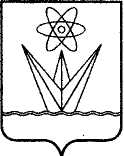 СОВЕТ ДЕПУТАТОВЗАКРЫТОГО АДМИНИСТРАТИВНО-ТЕРРИТОРИАЛЬНОГО ОБРАЗОВАНИЯ ГОРОДА ЗЕЛЕНОГОРСКАКРАСНОЯРСКОГО КРАЯРЕШЕНИЕСОВЕТ ДЕПУТАТОВЗАКРЫТОГО АДМИНИСТРАТИВНО-ТЕРРИТОРИАЛЬНОГО ОБРАЗОВАНИЯ ГОРОДА ЗЕЛЕНОГОРСКАКРАСНОЯРСКОГО КРАЯРЕШЕНИЕСОВЕТ ДЕПУТАТОВЗАКРЫТОГО АДМИНИСТРАТИВНО-ТЕРРИТОРИАЛЬНОГО ОБРАЗОВАНИЯ ГОРОДА ЗЕЛЕНОГОРСКАКРАСНОЯРСКОГО КРАЯРЕШЕНИЕСОВЕТ ДЕПУТАТОВЗАКРЫТОГО АДМИНИСТРАТИВНО-ТЕРРИТОРИАЛЬНОГО ОБРАЗОВАНИЯ ГОРОДА ЗЕЛЕНОГОРСКАКРАСНОЯРСКОГО КРАЯРЕШЕНИЕ26.08.2021         г. Зеленогорск        г. Зеленогорск№ 30-126рОб утверждении Положения о наградах города ЗеленогорскаОб утверждении Положения о наградах города ЗеленогорскаОб утверждении Положения о наградах города ЗеленогорскаМесяц и годМесяц и годДолжность с указанием организацииМестонахождение организациипоступленияуходаДолжность с указанием организацииМестонахождение организации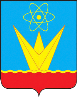 УДОСТОВЕРЕНИЕ«ЗА ЗАСЛУГИ ПЕРЕД ГОРОДОМ»         Красноярский край            г. ЗеленогорскУ Д О С Т О В Е Р Е Н И Е  №  _____(бессрочное)                                                 М.П.Решение Совета депутатов ЗАТО г. Зеленогорска     от ____________ № ____________НАГРАЖДЕН(А) ЗНАКОМ ОТЛИЧИЯ «ЗА ЗАСЛУГИ ПЕРЕД ГОРОДОМ»Фамилия _______________________________Имя ____________________________________Отчество _______________________________Глава ЗАТО г. Зеленогорска  __________________ И.О. ФамилияМ.П.УДОСТОВЕРЕНИЕ«ПОЧЕТНЫЙ ГРАЖДАНИНГОРОДА ЗЕЛЕНОГОРСКА»         Красноярский край            г. ЗеленогорскУ Д О С Т О В Е Р Е Н И Е  №  _____(бессрочное)                                             М.П.Решение Совета депутатов ЗАТО г. Зеленогорска от ____________ № ____________ПОЧЕТНЫЙ ГРАЖДАНИН ГОРОДА ЗЕЛЕНОГОРСКАФамилия _______________________________Имя ____________________________________Отчество _______________________________Глава ЗАТО г. Зеленогорска  __________________ И.О. ФамилияМ.П.